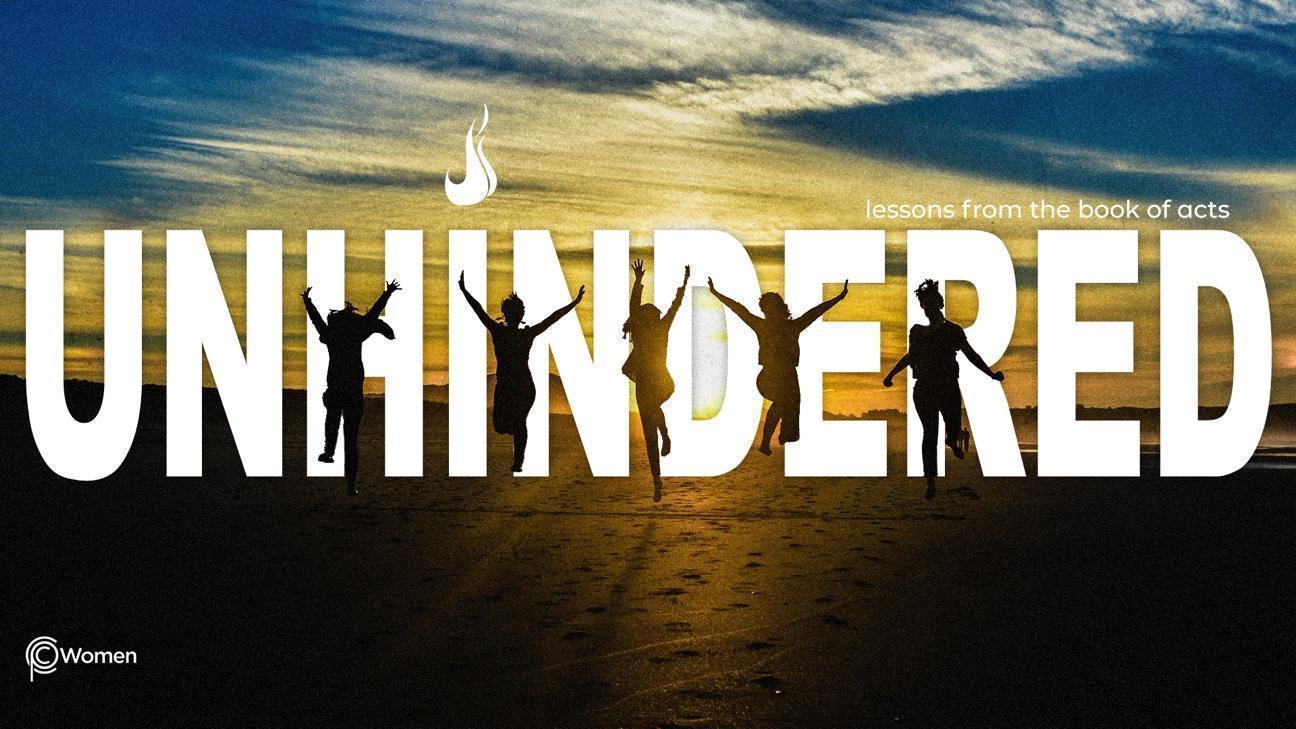 ____________________________________________________________________________LESSON 18     ACTS 20:1 - 21:17How did you apply lessons learned in our study last week of Acts 19 to a situation in your own life?Prayerfully read through all of Acts 20:1 - 21:17, paying particular attention to Paul’s tone and the emotions on display as he says many goodbyes. List the phrases that reflect Paul’s priorities.Acts 20:1-6 describes Paul’s travels throughout Macedonia and Greece. What did the following people or groups do during this period?PaulPaul’s disciplessome of the JewsFrom V7-12, how do you think the course of Eutychus’ life was changed by Paul and what new glimpses do you get into Paul?  What were some of the choices Paul made on his third missionary journey in V13-16 and what may have motivated his choices? See Acts 24:17 for one possible reason.From Acts 20:17-21 and V33-34, how does Paul characterize his time in Ephesus? What do you find to be the most significant aspect of Paul’s ministry and why?What does Paul say about his future and his priorities in V22-27? Write a truth based upon Paul’s statements. What are the warnings, instructions, and blessings given by Paul in his parting words to the Ephesian elders in V28-32? What was the mood of their parting from V36-38?Acts 21:1-6 follows Paul on his journey from Miletus to Tyre. What did the disciples at Tyre urge Paul “through the Spirit” and why do you think Paul didn’t follow their counsel?  See Acts 20:22. Challenge: How do you explain differing opinions, each one purporting to be guided by the Holy Spirit? In the final verses of our passage, Acts 21:7-17, Paul is given a dramatic warning by a prophet named Agabus. Summarize how the warning was communicated, the reactions of Paul’s companions, and ultimate stance taken by Paul (V13).What steps do you take when you need counsel to ensure that you are following the Holy Spirit’s lead rather than the counsel of others so that “the Lord’s will be done”? (V14) REFLECT ON THE WORDS OF JESUSJesus tenderly confronted Peter’s doubts after he had denied knowing Him in John 21:15: “Jesus said to Simon Peter, “Simon son of John, do you love me more than these?” “Yes, Lord,” he said, “you know that I love you.” Jesus said, “Feed my lambs”.  Write a prayer inviting Jesus to dispel any doubts that are keeping you from unhesitatingly following the Holy Spirit’s leading.   NAME                                                                          PRAYER REQUEST